МУНИЦИПАЛЬНОЕ БЮДЖЕТНОЕ ОБЩЕОБРАЗОВАТЕЛЬНОЕ УЧРЕЖДЕНИЕ НАЧАЛЬНАЯ ШКОЛА  «ПРОГИМНАЗИЯ»НОД по ФЭМП в старшей группе:«В морское путешествие отправимся друзья!»                                                                                      Разработал:                                                                                     воспитатель  Гавришко Наталья Михайловнаг. Сургут2020 годТема:   «В морское путешествие отправимся, друзья!»Образовательная область: Познавательное развитие. ФЭМПИнтеграция образовательных областей: Физическое развитие» - двигательная деятельность;«Социально – коммуникативное развитие» - игровая деятельность;«Познавательное развитие» - познавательно-исследовательская деятельность;«Речевое развитие» - коммуникативная деятельность;«Художественно-эстетическое развитие» - развитие предпосылок ценностно-смыслового восприятия музыкальных произведений, мира природы; становление эстетического отношения к окружающему миру.Программное содержание:Цель: Закрепление математических знаний в игровой форме: морское путешествие на острова. Образовательные задачи: формировать умение находить называть известные геометрические фигуры, находить похожие фигуры по форме и цвету. Познакомить с полукругом. Закрепить счет в пределах 5, учить соотносить количество с цифрой, упражнять в порядковом счёте. Закреплять практические навыки измерения объёма двух ёмкостей с помощью одной мерки, ориентировку в пространстве на своём теле, параметры величины «длинный – короткий»Развивающие задачи: развивать память, мышление, речьВоспитывающие задачи: воспитывать активность, познавательный интерес,  самостоятельность.Демонстрационный материал:- морской транспорт: корабль из модулей. - «змея» с изображением на спине геометрических фигур.- кукла «Айболит»- 5 игрушек-зверюшек- цифры- два одинаковых по объёму, но разные по ширине и высоте ведра с водой- 1ведёрко для измерения объёма- проектор и экран- мультфильм «Катерок»- Фуражка  для капитана, штурвал Раздаточный материал: геометрические фигуры.Методы и приёмы: словесный, игровой, наглядный, практическая деятельность, исследовательская деятельность, здоровье сберегающие  технологии.Ход НОД:1.Вводная часть. Организационный момент. Воспитатель: - Ребята, мы с вами сейчас отправимся в увлекательное морское путешествие. Нас ждут интересные приключения и испытания. Вы готовы к морскому путешествию?  Тогда в путь!- Вот наш корабль, посмотрите какой он большой,  все поместимся, вместе веселей путешествовать, тем более что во время путешествия с нами могут случиться невероятные приключения. - Вы готовы к отплытию? Тогда получите билеты на кораблик. (Раздаю детям цветные геометрические фигуры)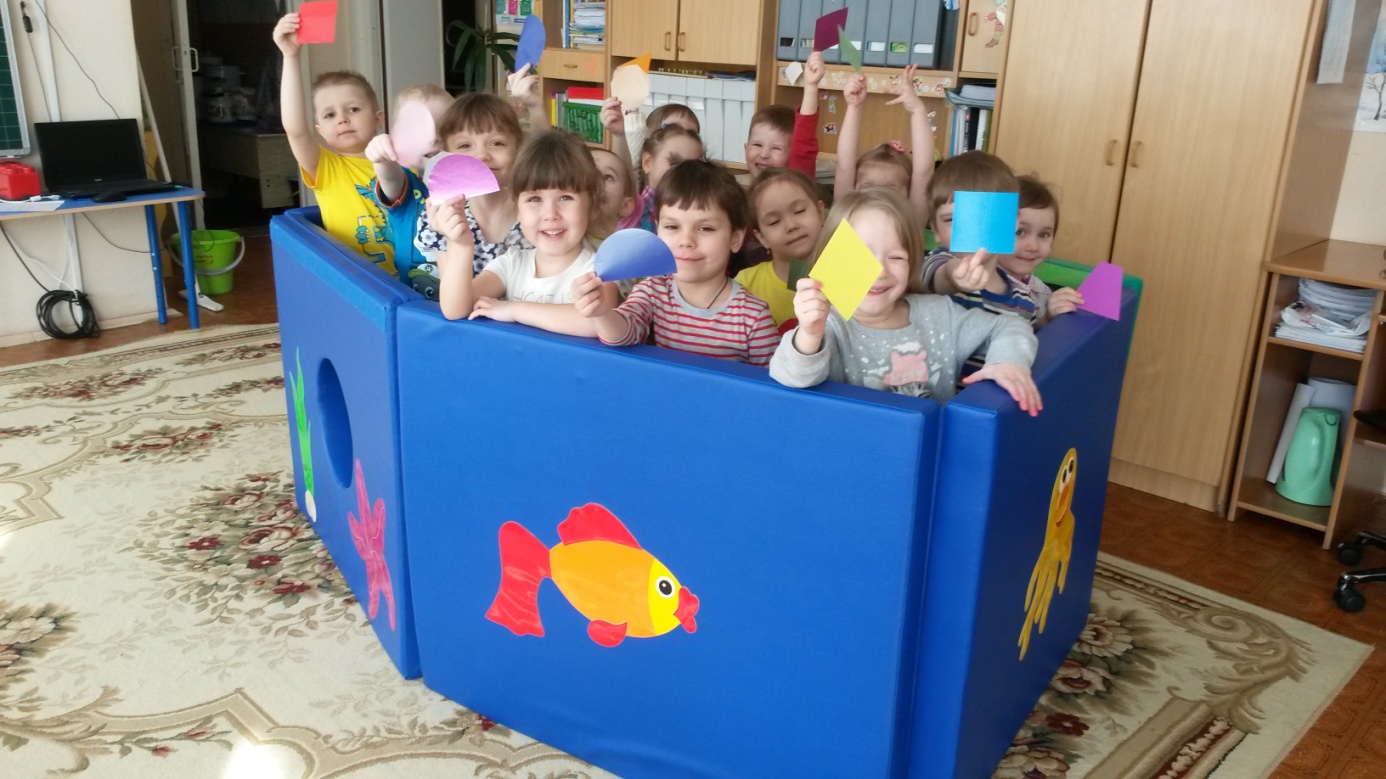 - Теперь вы юнги, а я ваш капитан.  (Звучит гудок корабля) Поплыли в море! (музыкальное сопровождение «В морское путешествие отправимся друзья!»)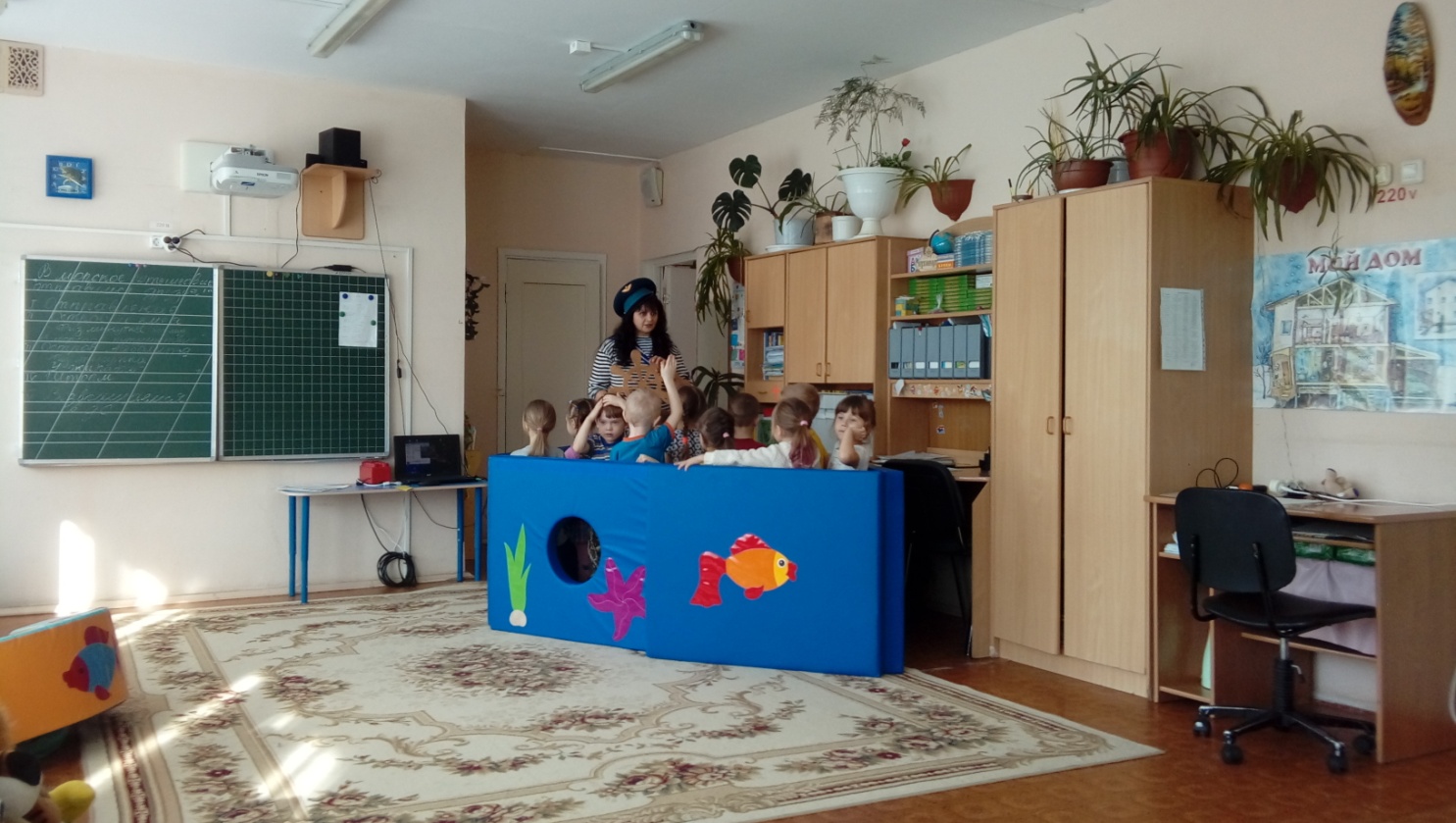 2.Основная часть.Вот наш первый остров. Посмотрим, какое задание он нам приготовил.  Нас на этом острове встречают две змеи. Давайте мы их сравним.Дети приходят к выводу что змеи отличаются размером. Закрепляем понятия «длинный – короткий»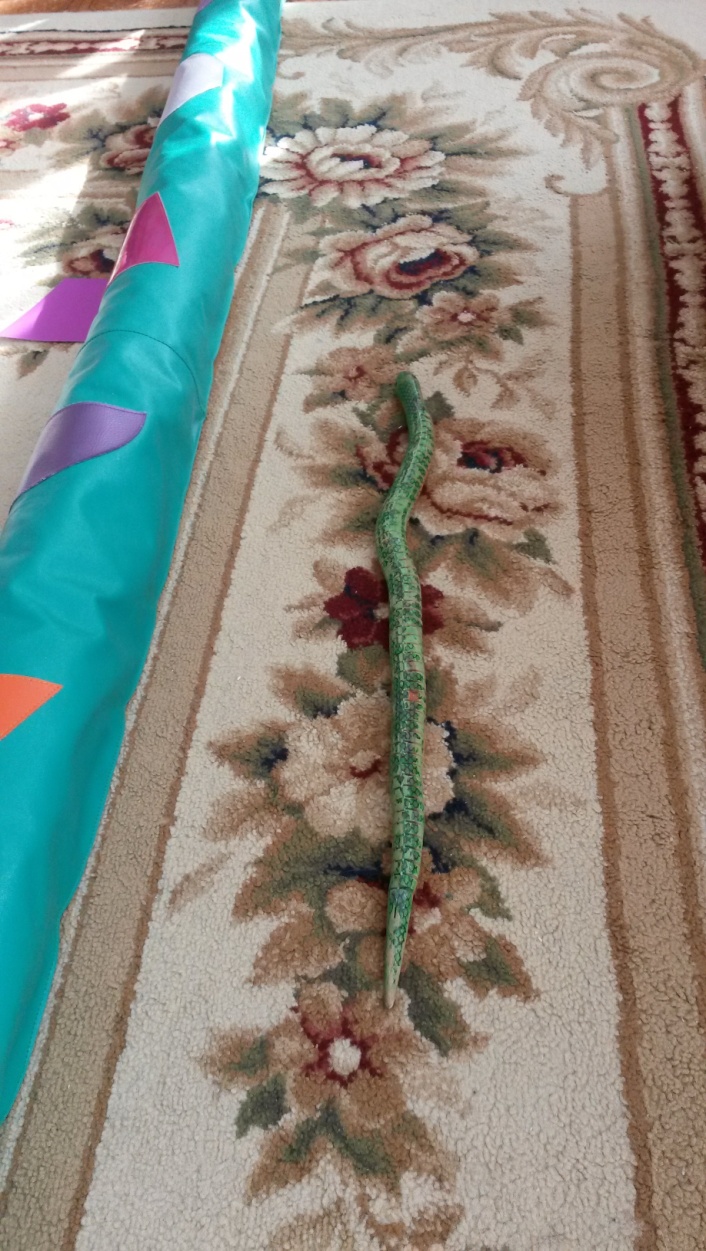 Змея длинная не простая, она сейчас проверит ваши билеты. Обратите внимание, что изображено на спине у змеи? (Геометрические фигуры) Змея: Я вас не пропущу дальше в путешествие, пока не проверю ваши билеты. Какие фигуры изображены на моей спине!Воспитатель: Ребята, давайте посмотрим какие геометрические фигуры мы видим.(Дети называют все геометрические фигуры, которые изображены на спине змеи)  Змея: а теперь вы должны свои «билетики» положить радом с такой же геометрической фигурой, как у меня на спине.Обращаю внимание детей на новую геометрическую фигуру «полукруг», используя ножницы, показываю, как получается из круга два полукруга. Закрепляем название фигуры: полукруг. 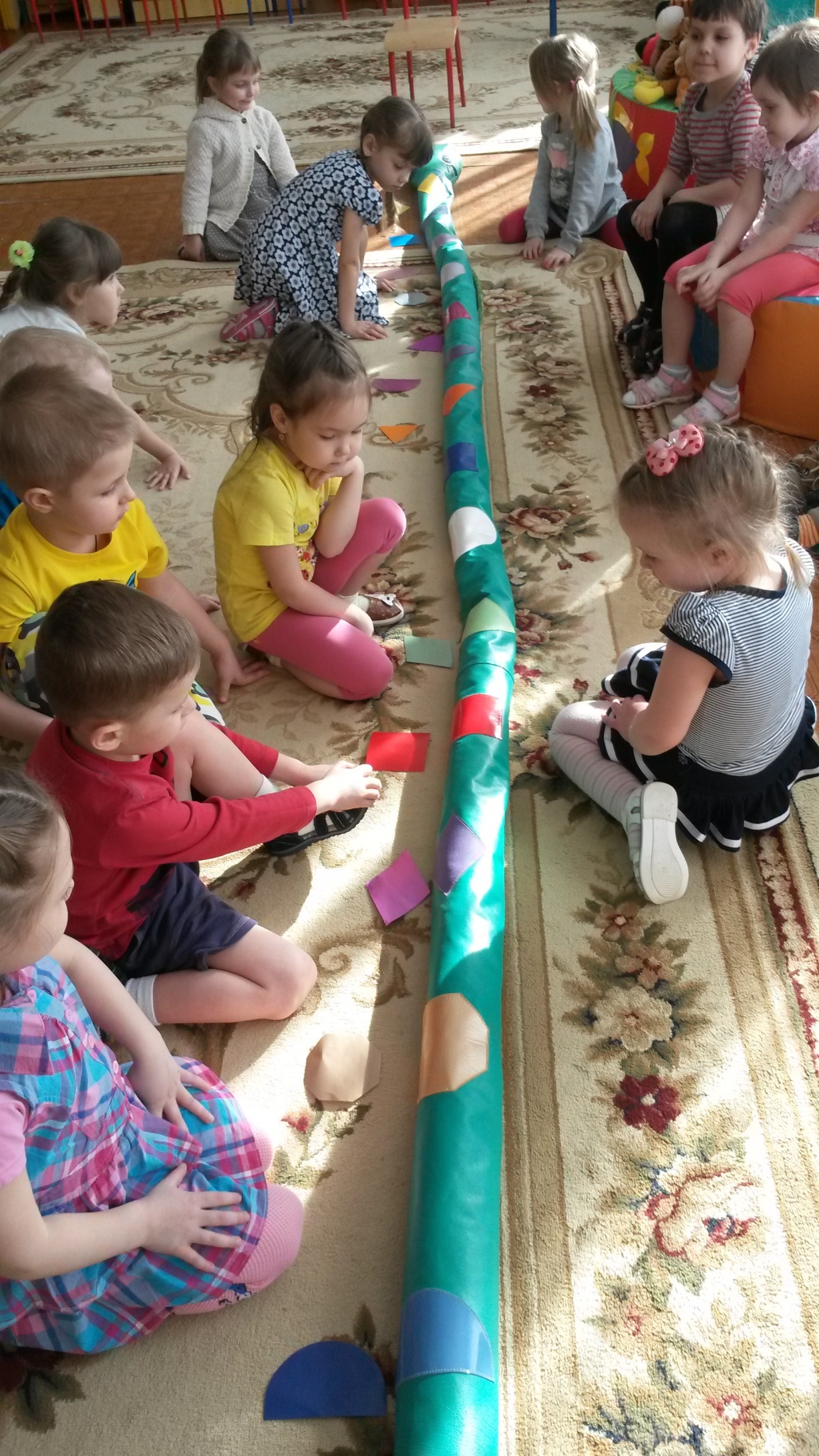 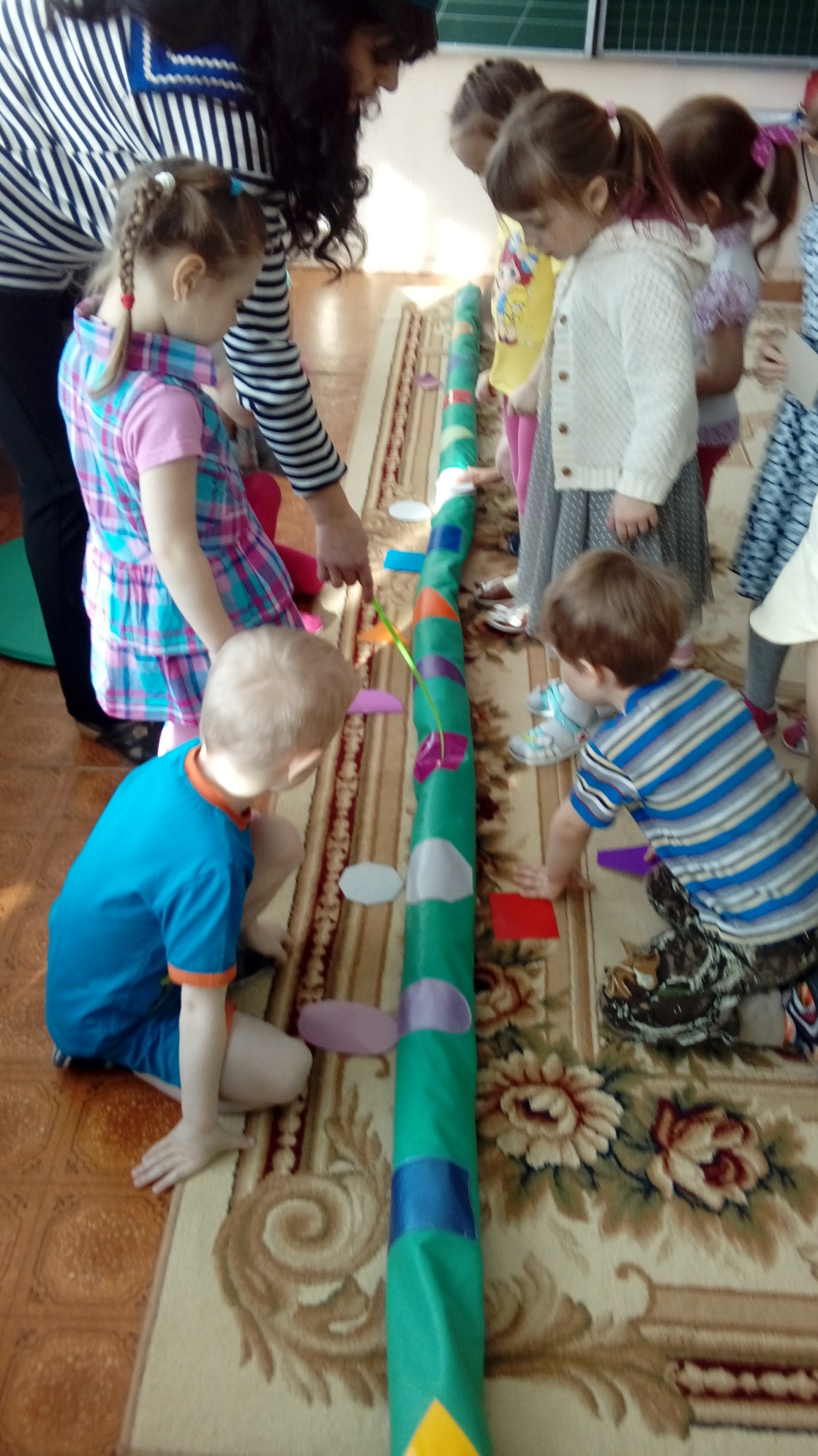 - Молодцы, ребята, справились с заданием. Звучит гудок корабля, и мы плывем дальше. Выходим в открытое море. Сейчас мы немного поиграем. Физкультминутка в корабле под музыкальное сопровождениеВ морское путешествие отправимся друзья! (хлопаем в ладоши)Увидим, неизвестные мы бухты и моря (прикладываем руку козырьком ко лбу, наклоны)Пройдём по океанам   (шагаем на месте)Рукой помашем странам (приветственные взмахи руками)С отважным капитаном нам штормы нипочём! (прыжки на месте)Воспитатель: Молодцы, ребята. Всем внимание, вот мы и приплыли на следующий остров.  А тут живёт доктор Айболит. 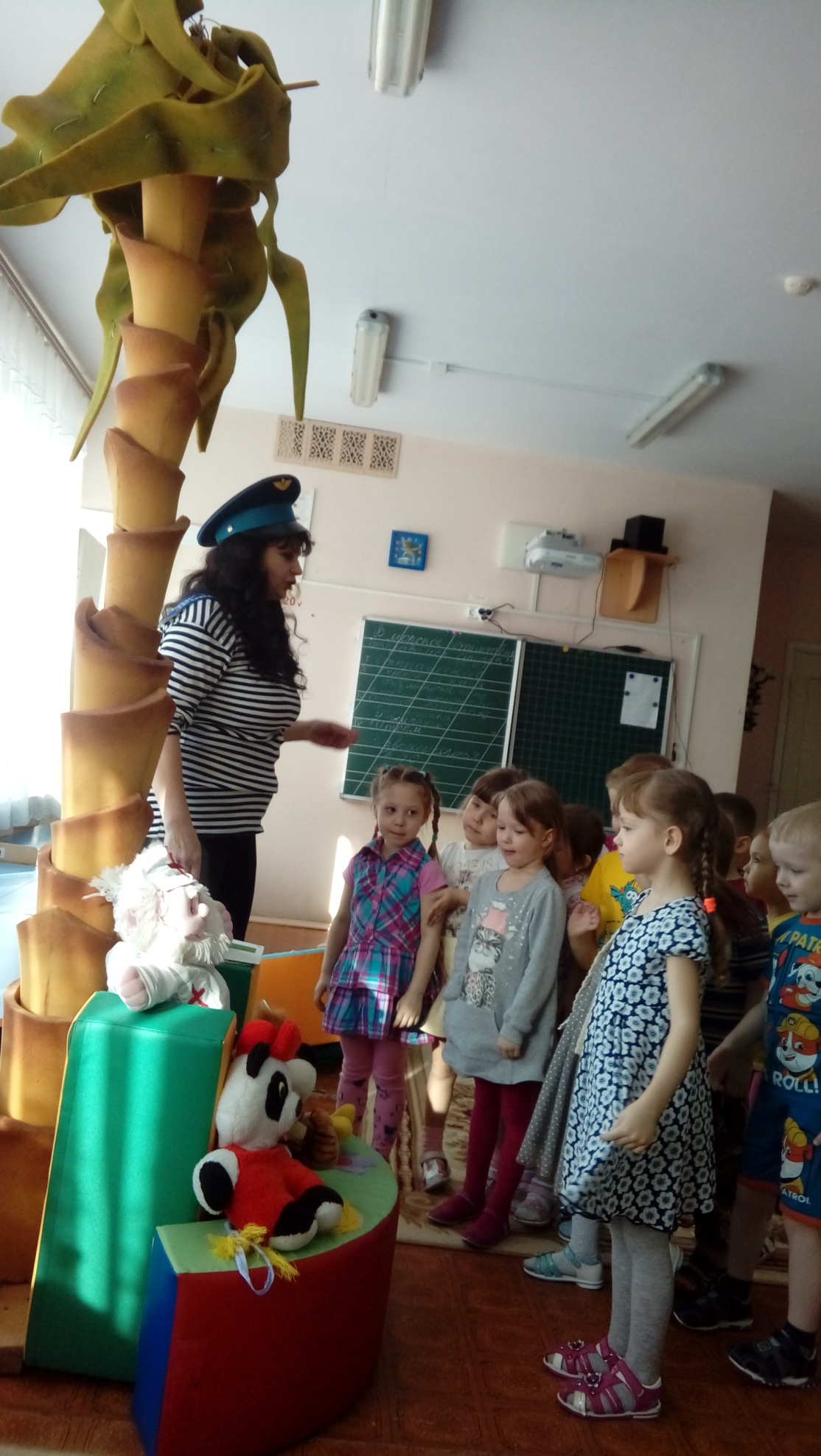 - Поздоровайтесь с ним!- Ребята, а кого лечит доктор Айболит? (Зверей)Добрый доктор Айболит, он под деревом сидит,Приходи к нему лечиться и корова и волчица,И жучок, и червячок и медведица.Всех излечит, исцелит добрый доктор Айболит!  (К.Чуковский)- Какие звери пришли к доктору Айболиту? (Рядом с Айболитом расположены 5 игрушечных зверей, дети называют их)- Кто первый? (Лев) Какая по порядку обезьяна? (вторая) Кто третий?Дети называют порядковым счётом всех зверей. 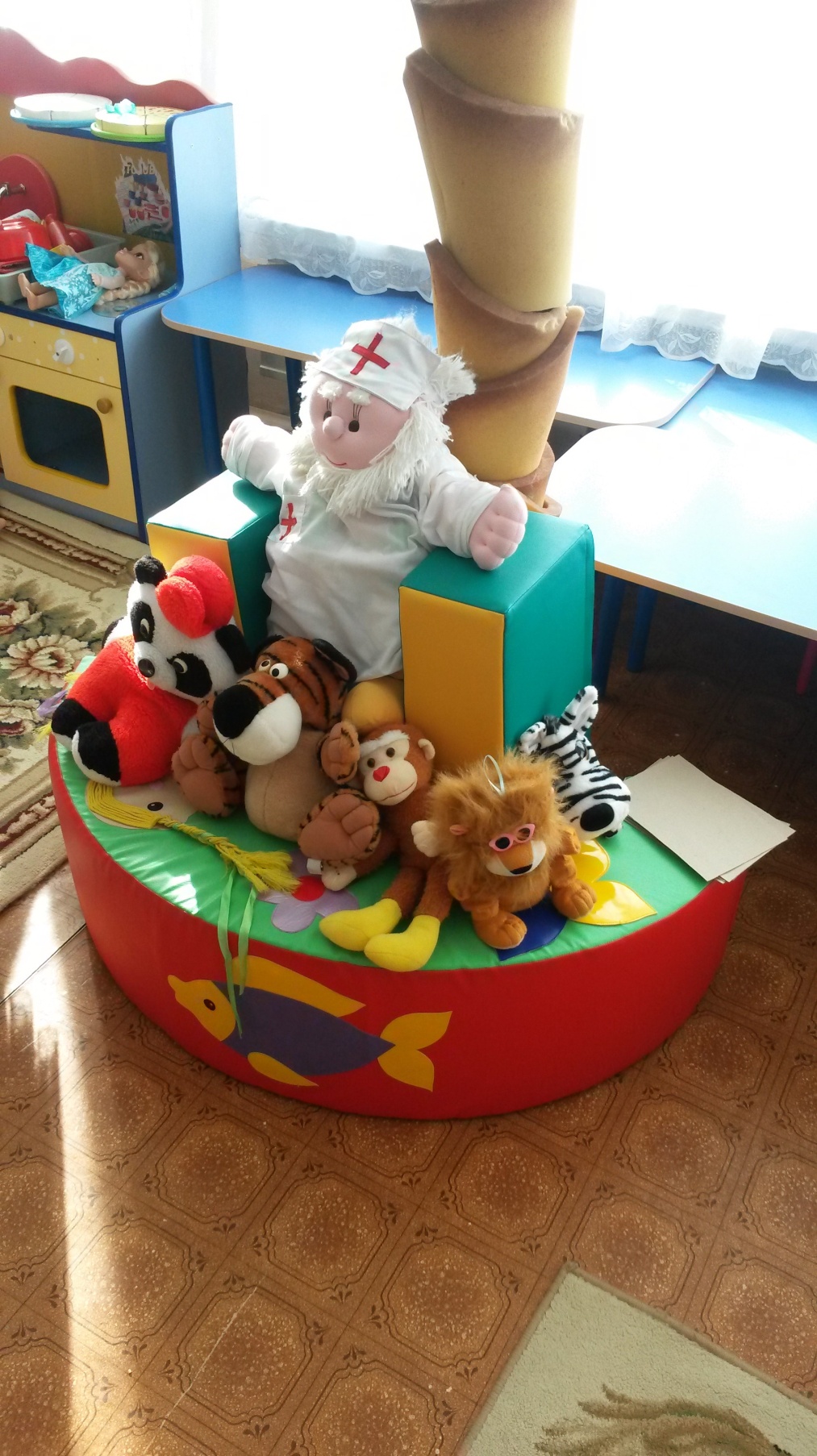 Я предлагаю вам игру «Найди нужную цифру»! Каждому животному необходимо найти соответствующую прямому счёту цифру. ( Дети в разброс находят каждому животному нужную цифру)  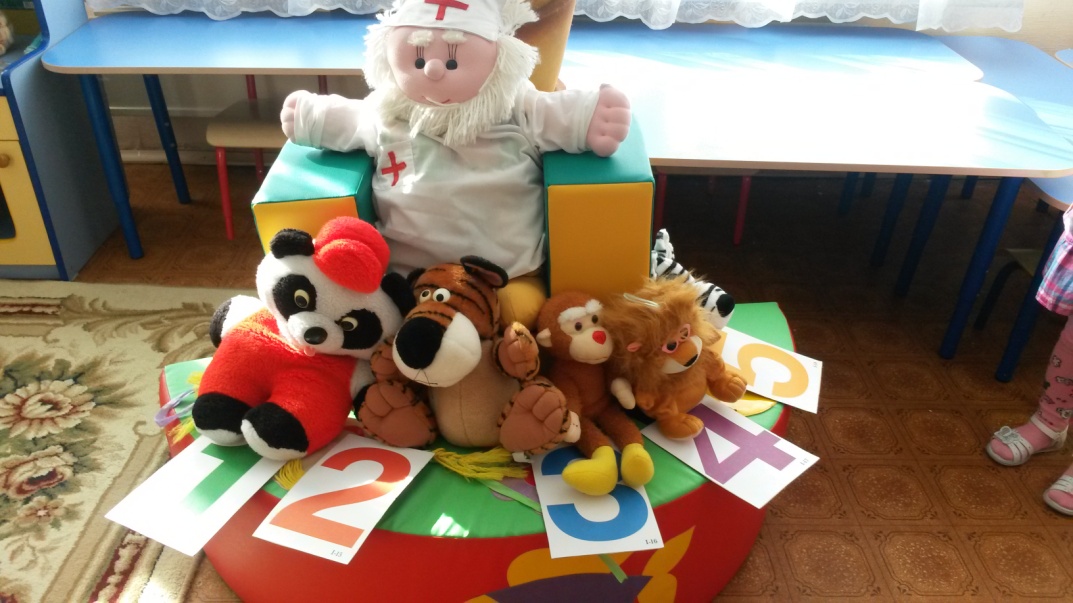 Вижу ребята, вы любите играть и у вас это очень хорошо получается! А сейчас игра «Кого не стало?» (Дети закрывают глаза, воспитатель прячет одну из игрушек, ребята должны назвать, кого не стало, и каким по порядку она стояла)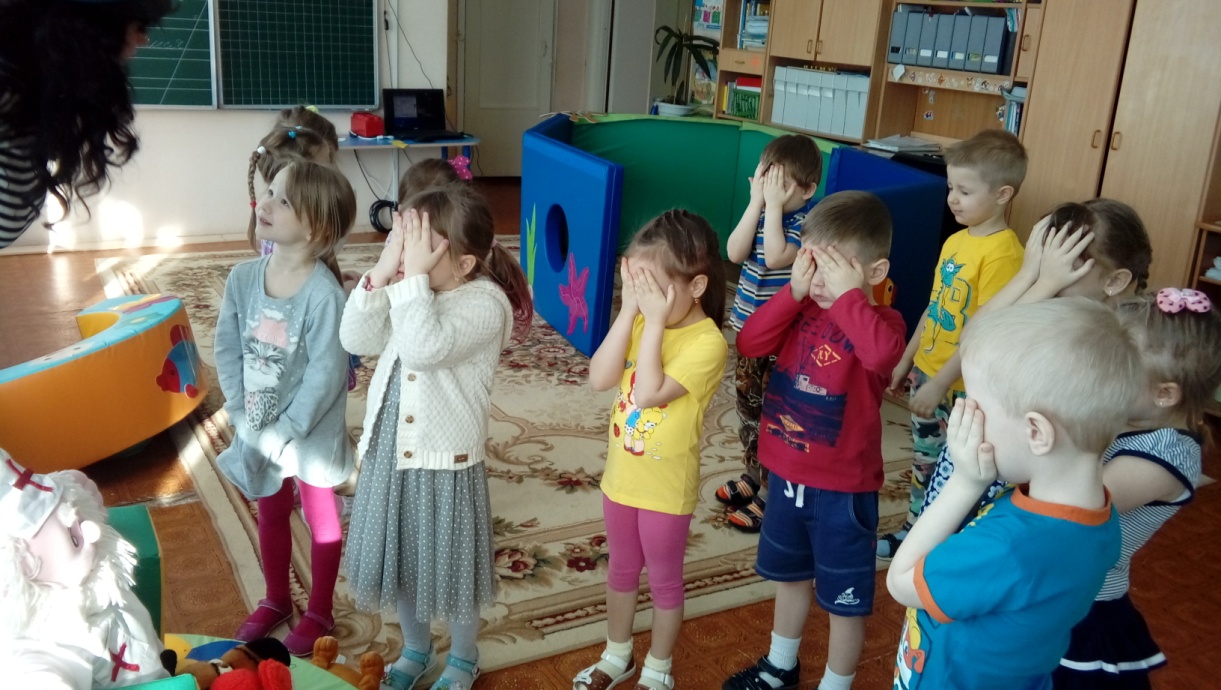 Предлагаю Музыкальную разминку - игра «У жирафов пятна!» У жирафов пятна пятнышки везде: на лбу, ушах, на шее, на локтях, есть на носах, на животах, коленях и носках.У слонов есть складки, складочки везде: на лбу, ушах, на шее, на локтях, есть на носах, на животах, коленях и носках.У котяток шёрстка шёрсточка везде: на лбу, ушах, на шее, на локтях, есть на носах, на животах, коленях и носках.А у зебры есть полоски, есть полосочки везде: на лбу, ушах, на шее, на локтях, есть на носах, на животах, коленях и носках. (Дети показывают на своём теле)-Молодцы! Справились с заданием! Давайте попрощаемся с Айболитом и его друзьями. А мы плывем дальше. Воспитатель: Молодцы ребята! Все справились с заданием. Звучит гудок. Плывем дальше. Обратите внимание, вы слышите? (звучит фонограмма шторма). Начался шторм и сильный дождь! Хорошо, что он быстро закончился,  но наш кораблик немного наполнился водой.У меня есть два ведра, давайте соберём воду с корабля, чтобы мы могли дальше плыть. Воспитатель достаёт два ведра воды одинаковых по объёму, но разных по форме. – Ребята, как вы думаете, в каком ведре воды больше? (Варианты детей) 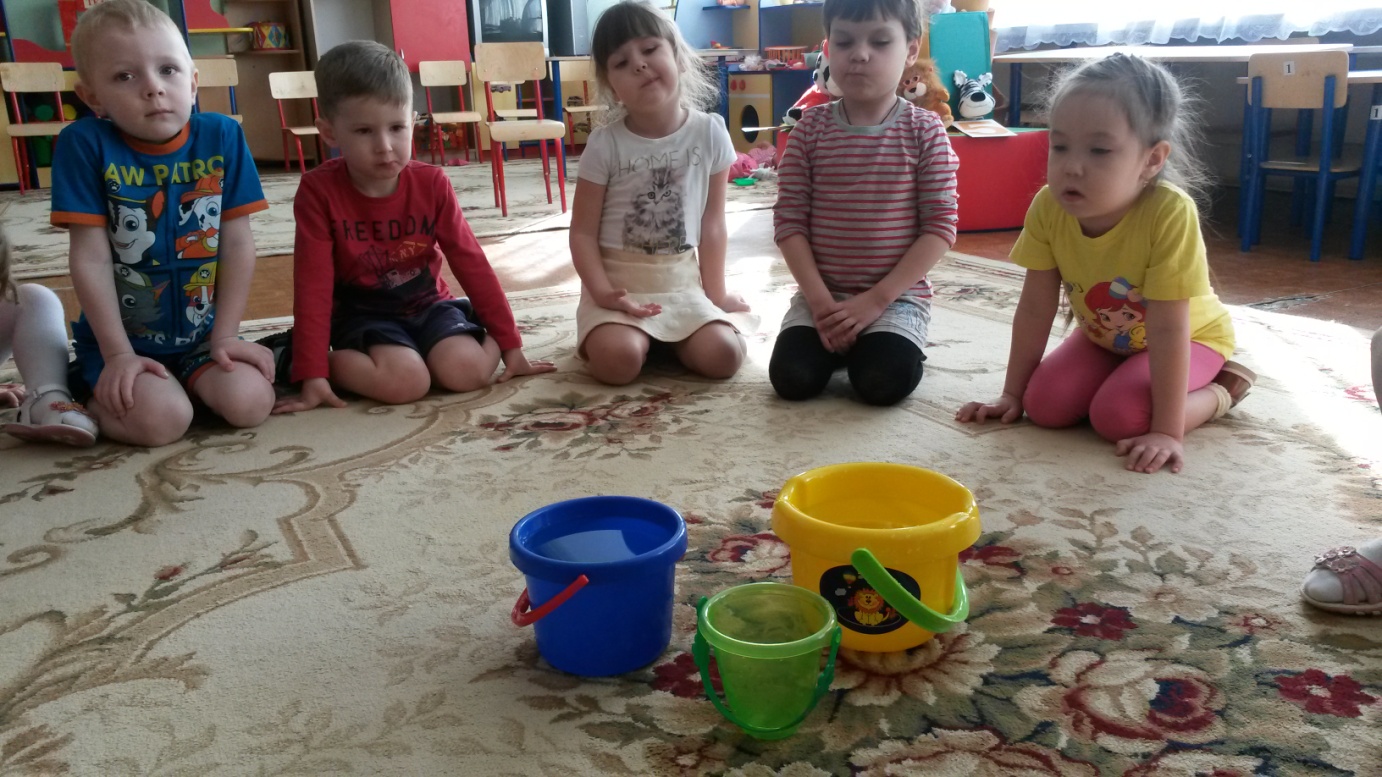 Предлагаю вам узнать, сколько воды в каждом ведре при помощи измерения одним ведёрком. Вместе с воспитателем дети решают, что жидкость из каждого ведра надо измерить меркой, сравнить количество мерок. 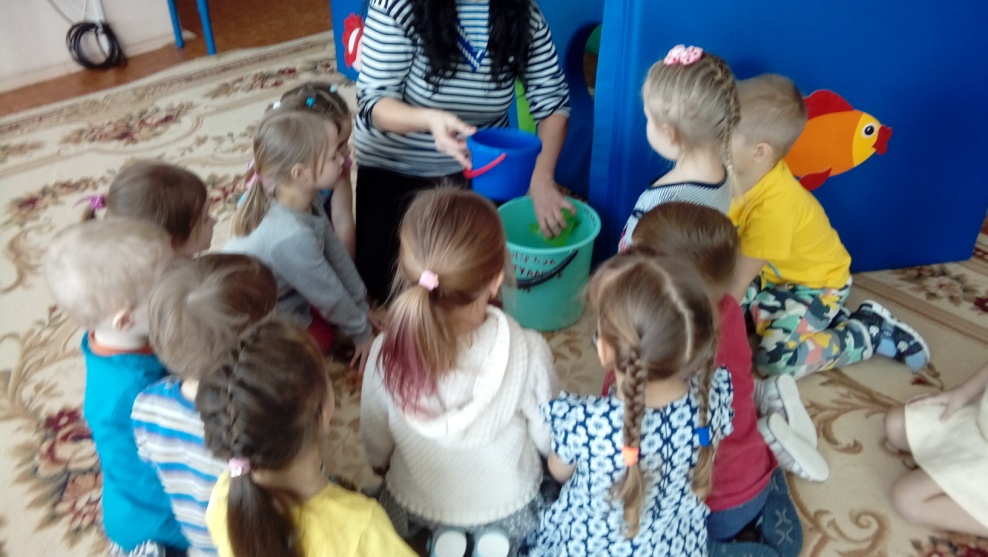 В результате измерения дети приходят к выводу, что объём воды в ведрах можно измерить только одинаковыми мерками. Дети: ведра одинаковые, потому что в каждом их них было по 4 мерных ведёрка. Их объём был одинаковый, несмотря на видимую разницу. 3.Заключительная часть. Подведение итогов. Рефлексия (обобщение воспитателя, анализ НОД):Воспитатель: А сейчас мы возвращаемся в наш корабль, чтобы вернуться в наш любимый детский сад. (фрагмент мультфильма «Катерок» на экране.)Воспитатель: Вот мы и вернулись в нашу группу. Куда мы сегодня отправились ребята? Скажите, пожалуйста, вам понравилось наше путешествие? Что интересного вы увидели? Что нового узнали? Что больше всего понравилось? Мне было очень приятно плыть с вами по морю. Вы молодцы. В следующий раз мы отправимся в путешествие на воздушном шаре.  А сейчас попрощаемся с гостями.(НОД заканчивается)